Bald werden die Wiesen voll schöner Blumen sein,die Äcker voll Korn, die Hügel voll Wein.Für das bevorstehende Osterfest wünschen wirEuch Liebe Gäste, nutzt Eure Talente, die Ihr habt, die Wälder wären sehr still, um uns herum wenn nur die Begabtesten Vögel Lieder sängen!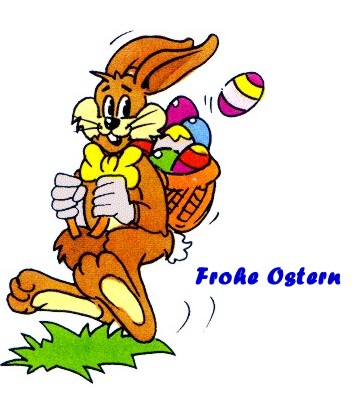 